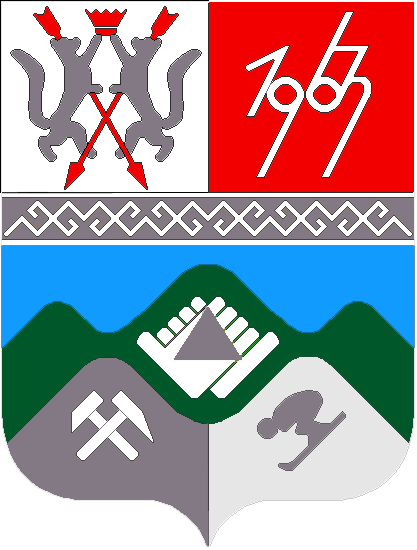 КЕМЕРОВСКАЯ ОБЛАСТЬТАШТАГОЛЬСКИЙ МУНИЦИПАЛЬНЫЙ РАЙОНАдминистрацияТаштагольского МУНИЦИПАЛЬНОГО районаПОСТАНОВЛЕНИЕот «27» ноября  2019 года  № 1538-пОб официальном сайте Администрации Таштагольского муниципального районаРуководствуясь пунктом 5 статьёй 1 Федерального закона от 09.02.2009 № 8- ФЗ «Об обеспечении доступа к информации о деятельности государственных органов и органов местного самоуправления» , в соответствии с Федеральным законом от 06.10.2003 №131-Ф3 «Об общих принципах организации местного самоуправления в Российской Федерации», руководствуясь Уставом Таштагольского муниципального района, Администрация Таштагольского муниципального района постановляет:Присвоить официальному сайту Администрации Таштагольского муниципального района доменное имя первого уровня http://atr42.ru.Определить интернет-сайт с доменным именем http://atr42.ru (далее - сайт) в качестве официального сайта Администрации Таштагольского муниципального района, используемого для размещения муниципальных правовых актов и иной официальной информации.Возложить на отдел информатизации Администрации Таштагольского муниципального района (О.И. Чернявский) полномочия по размещению на сайте указанной в п. 1 настоящего постановления информации, а также по регулированию порядка размещения такой информации.Пресс-секретарю Главы Таштагольского муниципального района (М.Л. Кустова) разместить настоящее постановление на официальном сайте Администрации «Таштагольского муниципального района» в информационно- телекоммуникационной сети «Интернет».Контроль за исполнением постановления возложить на первого заместителя Главы Таштагольского муниципального района А. Г. Орлова.Настоящее постановление вступает в силу с момента его подписания.Глава Таштагольскогомуниципального района                                                           В. Н. Макута